Course InformationInstructure Information Course Delivery Method Course Description Course Learning Outcomes Learning Resources Meetings and Subjects Time Table *Includes: lecture, flipped Class, project based learning, problem solving based learning, collaboration learning.   Course Contributing to Learner Skill Development Assessment Methods and Grade Distribution                    * Include: quizzes, in-class and out of class assignment, presentations, reports,                      videotaped assignment, group or individual project.Alignment of Course Outcomes with Learning and Assessment Methods   *Include: lecture, flipped class, project based learning, problem solving based learning, collaboration learning.   ** Include: quizzes, in-class and out of class assignments, presentations, reports, videotaped assignments, group or individual projects. Course PolicesProgram Learning Outcomes to be Assessed in this Course Description of Program learning Outcomes Assessment Method  Assessment Rubric of the Program Learning OutcomesApproved Date:                      04/10/2022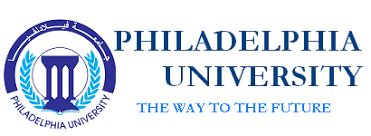 Philadelphia UniversityIssue: 1Faculty: Business Credit Hours: 3Department: Banking and Finance BachlerCourse SyllabusAcademic Year: 2022/2023Prerequisite Prerequisite Course TitleCourse TitleCourse No.   03202120320212Corporate Finance Corporate Finance 0320315Room No.Class TimeClass TimeCourse TypeCourse Type3120611:10 – 12:00Sunday, Tusday11:10 – 12:00Sunday, Tusday Univirsity Requirement                Fuclty Requirement 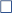 ■ Major  Requirement               Elective            ■Compulsory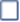  Univirsity Requirement                Fuclty Requirement ■ Major  Requirement               Elective            ■CompulsoryE-mailOffice HoursPhone No.Office No.NameIananzeh@philadelphia.edu.jo247831205Dr. Izzeddien Ananzeh      Blended               Online                   Physical      Blended               Online                   Physical      Blended               Online                   Physical      Blended               Online                   Physical Learning ModelLearning ModelLearning ModelLearning ModelPhysicalAsynchronousSynchronousPercentage66%34%PercentageThis course includes the following topics: financial decisions in corporation, agency problem and corporate governance, stock and bond evaluation, capital budgeting techniques, cost of capital, capital structure, dividend polices and corporate merging and bankruptcy.Corresponding Program Outcomes  OutcomeNumberKnowledge Knowledge Knowledge Kp1 Demonstrate the nature of financial decisions of corporations.K1Kp 1Explaining the characteristics and elements of stocks and bonds  K2Kp1Understanding the essentials of decision making for finance investments decisions. K3Kp1Explain the nature of interest rate risk and describe the theories that are used to explain the term structure of interest rates;K4Skills Skills Skills Sp3Using an analysis techniques in managing different aspects of company’s activities in order to choose the right decision.S1CompetenciesCompetenciesCompetenciesCp3Using the skill of critical thinking in suggesting developmental ideas to develop the performance of corporations and propose solutions to the problems that facing firms.C1Ross, S. A., Westerfield, R., & Jordan, B. D. (2014). Fundamentals of corporate finance. New York, NY, USA: Irwin.Course TextbookGitman, L. J., Juchau, R., & Flanagan, J. (2015). Principles of managerial finance. Pearson Higher Education AU.Supporting ReferencesSupporting Websites     Classroom        laboratory       Learning Platform         Other  Teaching Environment                                             Learning MaterialTaskLearning Method*TopicWeekCourse syllabusChapter 1 Fundamentals of Corporate Finance (Stephen Ross, et al) 2014LecturesExplain the vision and mission for business faculty, Course syllabusIntroduction to Corporate Finance1Chapter 7Gitman, L. J., Juchau, R., & Flanagan, J. (2015). Principles of managerial finance. Pearson Higher Education AU.Lectures and discussion groupsInterest Rates and Bond ValuationRequired return Interest rate structure Risk premiumTypes of bonds Bond evaluation2Chapter 8Fundamentals of Corporate Finance (Stephen Ross, et al) 2014Quiz 2 problem solving based learninglectureStock Valuation Common stocks  Preferred stocks  Stock evaluations3Chapter 8Gitman, L. (2015). Principles of managerial finance. Pearson Higher Education AU.In class assignmentLectures and collaboration learning,Capital budgting  aspects of capital budgeting  NPV  Discounted NPV  Payback pried4Chapter 9 Fundamentals of Corporate Finance (Stephen Ross, et al) 2014Quiz 1collaboration learning, Discounted payback period  Profitability index  Internal rate of return5Chapter 14:Fundamentals of Corporate Finance (Stephen Ross, et al) 2014Group projects. Lectures and discussion groups,Cost of Capital  Concepts of cost of capital  Source of capital  Cost of long term debt6Chapter 14:Fundamentals of Corporate Finance (Stephen Ross, et al) 2014videotaped assignmentscollaboration learningflipped Class• Cost of common stocks • Cost of preferred stocks • Cost of retained earnings.7Mid-Exam8Chapter 14:Fundamentals of Corporate Finance (Stephen Ross, et al) 2014out of class assignmentproblem solving based learning• Weighted average cost of capital • Marginal cost of capital9Chapter 16:Fundamentals of Corporate Finance (Stephen Ross, et al) 2014Individual   project Lectures and discussion groupsCapital structure and leverage:  Financial and operational leverage  Breakeven analysis  Optimal capital structure10Chapter 17:Fundamentals of Corporate Finance (Stephen Ross, et al) 2014videotaped assignmentsflipped Class Dividend policies:  Dividend fundamentals  The relevance of dividend policies Factors affecting dividend policies11Chapter 17:Fundamentals of Corporate Finance (Stephen Ross, et al) 2014Quiz 2Lectures and flipped Class	• Types of dividend policies • Other types of dividend policies12Principles of managerial finance (Gitman, 2013)videotaped assignments Lectures and discussion groupsMerging and acquisition:  Aspects of merging and acquisition.  Reasons of merging and acquisition13Principles of managerial finance (Gitman, 2013)Presentations flipped Class Merging and acquisition process  Holding companies14Principles of managerial finance (Gitman, 2013)out of class assignment Lectures and discussion groupsFailure and bankruptcy:  Aspects of failure and bankruptcy.  Procedures of addressing	• Liquidation of corporations.15• ReviewFinal Exam16Using Technology Using the websites of Amman Stock Exchange and Securities Commission to obtain all necessary data in order to implement the required working paper (Project)by the students.  Communication Skills Encouraging students to present the required working papers in the class room individually or as groups.  Application of Concept Learnt The students learned the needed knowledge and skills that help them to analyze the company performance and provide decision maker with the right decision. Course Outcomes to be AssessedAssessment Time(Week No.)GradeAssessment MethodsK1, K2, K4830 %Mid Term ExamS1, C15+1030 %Term Works*K1, K2, K3, K41640 %Final Exam100%TotalAssessment Method**  Learning Method*Learning OutcomesNumber    Knowledge   Knowledge   Knowledge   KnowledgeExams LecturesDemonstrate the nature of financial decisions of corporations.K1Exams LecturesExplaining the characteristics and elements of stocks and bonds  K2Exams and homework Lectures + Problem solving Understanding the essentials of decision making for finance investments decisions. K3ExamsLectures+ workshopsExplain the nature of interest rate risk and describe the theories that are used to explain the term structure of interest rates;K4     Skills      Skills      Skills      Skills Project Discussionproject based learningUsing the scientific tools and techniques in managing different aspects of company’s activities.S1      Competencies      Competencies      Competencies      CompetenciesPresentations flipped classUsing the skill of critical thinking in suggesting developmental ideas to develop the performance of corporations and propose solutions to the problems that facing firms.C1 Policy RequirementsPolicyThe minimum pass for the course is (50%) and the minimum final mark is (35%).Passing GradeAnyone absent from a declared semester exam without a sick or compulsive excuse accepted by the dean of the college that proposes the course, a zero mark shall be placed on that exam and calculated in his final mark.Anyone absent from a declared semester exam with a sick or compulsive excuse accepted by the dean of the college that proposes the course must submit proof of his excuse within a week from the date of the excuse’s disappearance, and in this case, the subject teacher must hold a compensation exam for the student.Anyone absent from a final exam with a sick excuse or a compulsive excuse accepted by the dean of the college that proposes the material must submit proof of his excuse within three days from the date of holding that exam.Missing ExamsThe student is not allowed to be absent more than (15%) of the total hours prescribed for the course, which equates to six lecture days (n t) and seven lectures (days). If the student misses more than (15%) of the total hours prescribed for the course without a satisfactory or compulsive excuse accepted by the dean of the faculty, he is prohibited from taking the final exam and his result in that subject is considered (zero), but if the absence is due to illness or a compulsive excuse accepted by the dean of the college that The article is introduced, it is considered withdrawn from that article, and the provisions of withdrawal shall apply to it.AttendancePhiladelphia University pays special attention to the issue of academic integrity, and the penalties stipulated in the university's instructions are applied to those who are proven to have committed an act that violates academic integrity, such as cheating, plagiarism (academic theft), collusion, intellectual property rights.Academic IntegrityTargeted Performance levelAssessment MethodCourse TitleLearning OutcomeNumber75% of students get a mark of 7 or above.Objective TestCorporate Finance Differentiate critical concepts of finance and banking, and explain the process of making finance and investment decisions.Kp1 Detailed Description of AssessmentNumberMultiple-choice test out of ten marks in the fourteenth week.Kp1